2 класс3 класс4 класс5 класс6 класс7 класс8 класс9 класс10 класс11 классДатаПредметДомашнее задание21.04.2020г.Речь и АКЧеловекИзобразительная  деятельностьЗвук Т. Особенности артикуляции и звучания.Моя семья. Обязанности членов семьи.Рисование по пунктиру (или самостоятельно) и раскрашивание рисунка красками «Ваза с фруктами».ДатаПредметДомашнее задание21.04.2020г.ЧтениеМатематикаРусский языкТруд1-2 гр. Стр. 72-72, вопросы, наизусть3 гр. Стр. 72-73 чтение, ответы на вопросы1-3 гр. Стр.63, № 10-11, 14  устно, № 12, 16, 17 письменно3 гр. Стр. 52 примеры № 211-2 гр. Стр. 192, упр. № 8-10 задания3 гр. Стр. 192, упр. № 8-10 списатьСтрочка косого стежка в два приема. Упражнения на листе бумаги в клетку.ДатаПредметДомашнее задание21.04.2020г.ЧтениеМатематикаРусский язык1-2 гр. Стр. 174-175 вопросы3 гр. Стр. 174-175, чтение   1-3 гр. стр.165, № 11-2 гр. Стр. 222 упр. № 4  задание  3 гр. Стр. 222 упр. № 4  списатьДатаПредметДомашнее задание21.04.2020г.ПриродоведениеМатематикаРусский языкЧтениеСад. 1-2 гр. Стр. 150-152 прочитать, ответить на вопросы, заполнить таблицуСад3 гр. Стр. 150-152 прочитать, работать с иллюстрациями учебника, выучить названия растений сада.(1 гр.) стр. 200 № 30, № 32 (2 гр.) стр. 200 № 30 (1-2 ст.)1,2 гр. – Стр. 181, упр. 485 выполнить задание, правило 3 гр. – Стр. 181, упр. 485 списать, правило.1,2 гр. – Стр.213 - 216 читать, отвечать на вопросы.3 гр. – Стр.213 - 216 читать, иллюстрировать.ДатаПредметДомашнее задание21.04.2020г.ЧтениеМатематикаГеография ИЗОРусский язык1-2 гр. Стр. 200-202 вопросы, чтение по ролям3 гр. Стр. 200-202. Чтение текстаповторить виды углов, построить в тетради угол прямой, острый, тупой и развернутый1 группа стр. 168- 171 читать, отвечать на вопросы, показать на карте изучаемые реки.2 группа   стр. 168- 171 читать, отвечать на вопросы.3 группа      стр. 168 - 171 читатьРисование подсвечника со свечой.1-2 гр. Стр. 223, упр. № 377- 378, задания3 гр. Стр. 223, упр. № 377-378  списатьДатаПредметДомашнее задание21.04.2020г.МатематикаРусский языкЧтениеШв/стБиологияИстория1-2 гр. Стр. 228  № 770 (1)1-3 гр. Стр. 254 упр. № 336, правило1-2 гр. Стр. с. 239-241 читать, пересказывать3 гр. Стр. 239-241, читатьАссортимент поясных изделий на фабрике.Пищевые сложноцветные растения. Подсолнечник. 1-2 гр. Стр. 171-173 прочитать, ответить на вопросы, зарисовать подсолнечник (рис.112), записать применение подсолнечника. 3 гр. Стр. 171-173 прочитать, зарисовать или раскрасить подсолнечник. (Просмотр видео)1-2 гр. с.277-281 прочитать, ответить на вопросы.3 гр.  с. 277-281 прочитать, ответить на 2 вопроса.ДатаПредметДомашнее задание21.04.2020г.Русский языкЧтение  МатематикаШв/стИстория  1,2 гр. Стр.212, упр.300 выполнить задание, правило 3 гр. – Стр.212, упр.300 списать, правило1,2 гр. – Стр. 213 - 222 читать, отвечать на вопросы. 3 гр. – Стр. 213 - 222 читать, иллюстрировать. (1 гр.) № 553 (3), № 556 (3) – 1-2 ст. (2 гр.) № 553 (3) 1-2 ст., № 556 (3) 1 ст.Моделирование кокеток Стр.197-199. Выполнить задание.1-2 гр. с. 267-273 прочитать, ответить на вопросы.3 гр. с.267-273 прочитать, ответить на 3 вопроса.ДатаПредметДомашнее задание21.04.2020г.БиологияМатематикаРусский языкЧтениеШв/стЗначение нервной системы. 1-2 гр. Стр. 193-194, прочитать, ответить на вопросы, записать вывод (в красной рамочке в конце параграфа) 3 гр. Стр. 193-194 прочитать.Стр. 140 № 7091-3 гр. Стр. 207 упр. 279, план1-2 гр. Стр. 231-232 читать, составить план3 гр. Стр. 231-232, читатьЛекало для раскроя поясных изделий.ДатаПредметДомашнее задание21.04.2020г.Шв/стМатематикаРусскийЧтениеМерки для построения чертежа брюк. Уч.7 класса стр. 67. Записать в тетрадь свои мерки. 1 гр.2 гр. 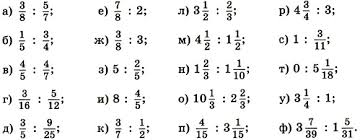 1,2 гр. Стр. 163, упр. 423 выполнить задание 3 гр. – Стр. 163, упр. 423 списать1,2 гр. – А. Платонов «Юшка» читать, пересказывать. 3 гр. – А. Платонов «Юшка» читать, иллюстрироватьДатаПредметДомашнее задание21.04.2020г.Шв/стЭтикаОсновные сведения по контролю качества.1 группа подготовить сообщение « Конфликт в семье»2 группа  подготовить сообщение   « Как предупредить конфликт» 3 группа  подготовить рисунок «Дружная семья»